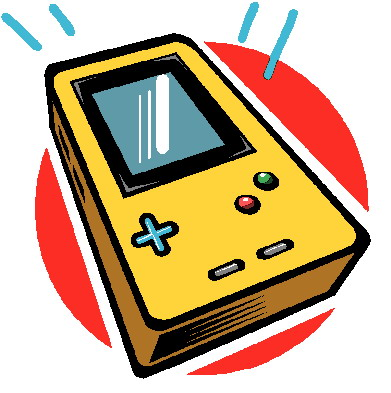 4分3分2分1分海报有颜色，有创意，       有文字，很好看有颜色，有创意，       有文字，还可以有颜色，有文字，不太好看一点点颜色，一点点文字游戏介绍认真回答所有问题，没有错字，句子正确回答所有问题，有1-2个错字，有一个错句子回答问题，有3个错字，有3错句子回答问题，有很多错字，有很多错句子游戏说明认真回答问题，有100%的关键字回答问题，有90%＋的关键字回答问题，有80%＋的关键字回答问题，有80%－的关键字加分用了4+个泛读课文关键词用了3个泛读课文关键词用了2个泛读课文关键词用了1个泛读课文关键词